NORTH HARDIN HIGH SCHOOLSBDM REPORT
2012-2013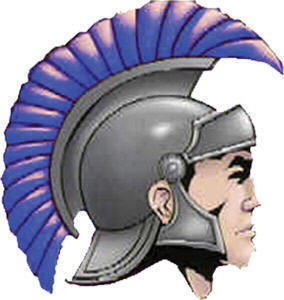 2012-13 NHHS SBDM MembershipSubcommittees / Areas the Council Chose to CoverGoals / Successes / Completion of ProjectsPurchasesStudent Success StoriesNORTH HARDIN HIGH SCHOOL801 S. Logsdon ParkwayRadcliff KY 40160(270) 351-31672012-2013SBDM COUNCIL MEMBERSParent MembersSub-Committees and Areas the Council Chose to CoverThe North Hardin Site-Based Council chose to cover those areas as outlined in the law and appropriate committees were established.  Assessment  Budget  Buildings and Grounds  Comprehensive School Improvement  Curriculum  Discipline  Professional Development  School Climate/Communications/Student Support Services    9.   Technology   10.  AVIDNHHS SBDM COMMITTEES
2012-2013AssessmentCarl BakerCorey BewleySean McCarthy				                            Chalis Packer,ParentAlaena PetersenAngela Cannon					       Debby WhelanDan Robbins						       Tanya CorderSusan FroedgeShelly Hendricks, ChairShanae Thompson                                                           BudgetLonnie Dennis, ChairChuck GoodletChris Rose					               Tonya VowelsAngie RuckerVicki SagarBuildings and Grounds				      Alan Campbell,Chair			                 Mike Radford Chris Corder	 Valerie SkillmanTerra StaffordJim StoneCrad JaggersHarold Tucker				Kristin Hall	James WebbLissa Maclin,Parent 270-319-4119Brent ThompsonJohn MartinSheila NewmanDan RobbinsChris MathewsHeath AndersonCurriculumAbe BarrJacinta BoswellTeresa SummersBrian FroedgeAngela CannonShelly Hendricks, ChairLaura LangKristi LynchChris RoseTonya VowelsMichelle RussellShanae ThompsonDisciplineBrandon Quick				        Alan Campbell					        Glen McKissic					        Dwain Patton						        Nathan QuesenberryEtta Cornett, Parent 915-471-1906		        Nancy SmithJosh Cowley, Chair					        Flossie Draper, Parent-270-877-8012	        Stephen Fisher					        					        Jessica Gunby					        					        Lissa Maclin, Parent 270-319-4119Professional DevelopmentDebi AikinFlossie Draper, Parent 270-877-8012    Katrina JohnsonDavid Fredricks					           Mary Ann VancePat HendricksSam FranklinKatherine KirzingerCarrie GentryBobbi-Lynn Thompson, ChairSchool Climate/Communications/Student Support ServicesAnna Randall					       Lydia Insko-Grady,Chair	Leslie Hall		                                                  Whitney Edwards     	Michelle Buehler					       Brian PhillipsAngela CannonGina ClearMike CoferBill DavenportRita Davis, Parent 270-319-4444Rita.Davis@aol.comLisa SlavenScott Hrebicik																Patty PfeifferDan RobbinsLenora Young,Parent 803-556-6394Kelli LucasJim Stone Tessa Jaggers Tanya CorderBeth RootMegan KinkadeTina GrayAmanda YarbroughAutumn JonesVanessa Murrell, Parent-502-235-2230TechnologyKarie Abell						  Dwain Patton					       Gretchen Beard					  Elsa SharlowJames Beard						  Dawn WheelerHeath Anderson					  Tonya VowelsChris Rose						  Jayne ShagoolAngie Rucker, Chair				Arnette Storey, Parent 314-229-8237arnettes@yahoo.comDonna ThomasBobbi Lynn ThompsonDan TownsendTony GarrisonAVID Site Team CommitteeTraci BurkeAngela CannonKatrina JohnsonAlison LangleyMary ParkerMichelle RussellJames SlavenEtta Cornett, Parent 915-471-0643Flossie Draper, Parent 270-877-8012Lissa Maclin,Parent 270-319-4119Comprehensive School ImprovementShelly Hendricks, ChairTraci BurkeJessica CoffmanTracy HawkinsAshley Bender-Crane		Academic/School Day Successes for 2012-2013AVID (Advancement Via Individual Determination)94% of our AVID IV students were accepted to a four year college/university.Interventions:“Math Lab"90.24% of the students in “I Can Learn” labs passed Alg.1 as compared to 59% last year.  APEX Credit Recovery Lab835 half credits were recovered during the school day in the APEX Credit Recovery Lab as compared to 279 half credits last year.  School Wide Discipline Referral CountAssistant principals saw a decrease of 54% in the number of discipline referrals as compared to last year.  AP CoursesAP Bio saw an increase of 37% of students passing the AP Bio exam.  AP Calc saw an increase of 56% of students passing the AP Calc exam.  AP Eng Lang saw an increase of 1% of students passing the AP Eng Lang exam.AP Eng Lit saw an increase of 18% of students passing the AP Eng Lit exam.Our students scored above the state average in AP Calculus, AP Spanish, AP Eng Lang, and AP Eng Lit.  Goals for 2013-2014There will be an increase in the number of teachers using effective teaching strategies.Teacher learning walks have been scheduled throughout the year to discuss best practice.  There will be an increase in the number of teachers that are teaching objectives congruent to the standards.  There will be evidence of higher-level questions in all classrooms. The emphasis will be on rigor (high level thinking) and student engagement.There will be evidence of maximum use of instructional time through bell-to-bell instruction.There will be evidence of formative assessment measuring student success in learning.  The outcome/result will be an increase in student learning/achievement as measured by MAP assessment and common assessments. Improve Student relations with Staff, Parent Relationships, and staff/staff relationshipsWhat's NewNorth Hardin has moved to a 3X5 trimester schedule.  This will take us to a 5 period day with 72 minutes given to each period.  The extended periods will allow teachers to go more deeply into the content.  Fewer class periods each day will allow our students to have fewer preps.  The trimester schedule will allow more opportunities for electives as well as more student centered scheduling.  Structure!  We are consistently working to provide a more structured environment for our students to learn and our staff to teach.  New this year is our lunch schedule that has been much improved by zones in the building as well as the ability for teachers to escort their students to and from lunch.  Reading and Math College and Career Readiness ClassesAll of our incoming freshman will have CCR math to complete 3 full trimesters of math in order to ensure preparedness for future math courses.  Learning ChecksLearning checks will be written and utilized at the freshman level in math and reading to ensure teaching techniques are measured based on student learning.  Learning checks will also be written and utilized for all End of Course Assessment classes.  TECHNOLOGY PURCHASES: SCHOOL YEAR 2012-2013A classroom set of netbooks were purchased to create a mobile lab to offer more opportunity for students to have access to our Apex credit recovery lab.  Many classroom computers were purchased to replace those that were outdated and past upgrading.  Upon the recommendation of the school council, the following list of student accomplishments has been placed in the front pages of the 2013-14 Parent / Student Handbook. STUDENT ACCOMPLISHMENTS - NORTH HARDIN HIGH SCHOOL 2012-2013North Hardin High School’s graduating class of 2013 will receive an estimated $250,000 in KEES money.Five seniors were selected for the annual Book of Gold honors –Allie Dennis, Jenni Ho, Cody Jones, Brittanie Mahanna, and Aaron Vance.Aaron Vance was selected as a McConnell Scholar to The University of Louisville.Kelsey Dunkin and Chaffin Blair were awarded Senior Best Citizenship awards.Mason Case and Ju An  Lee-Thacker were selected to The Governor’s School for the Arts Program.Rachel Lachut, Jamey Popham and Claudia Prevost were selected to The Governor’s Scholars program.Andrew Lacey received 4-year perfect attendance award.Both Boys and Girls track and field teams won State Championship titles.Jazmine Byrd, Connie Boswell, Alexislee Lawson, Jessica Matheny, and Latrell Seals earned third place at the State Technology Leadership Program state championships for a feature video piece they produced titled “Meeting the New NHHS Principal.”Destiny Taylor won 2nd place in the Early Childhood State Competition for FCCLA.Courtney Roberts placed 3rd in fashion design at State Competition for FCCLA.NHHS Y-Club received Delegation of Excellence. Noah Stevens and Madi Holman received outstanding proposal, Aaron Vance was Chief of Staff KUNA 2013 and Peyton Goodman received outstanding ambassador.Shana Nelson and Nyeisha Eaves were both selected to serve as FCCLA regional officers for the 2013-2014 school year.Jake Burroughs and Trea Wills are Regional Champions in wrestling.Academic team took 1st place at The Region Governs Cup, and competed at the state competition.The North Hardin Marching Band finished 2nd in the state class A championship.Aaron Vance was selected to represent the local chapter of the National Council on Youth Leadership in St. Louis, Missouri in October.North Hardin All-State Chorus members were: Sarah Hack, A.J. Robinson, and Justin Vessels .The North Hardin High School Band finished 2nd at KMEA State Marching Band competition.Jenni Ho, Alec Serna, Marvin Anderson, Travis Binyon, Mason Case, Devon Jobson, Megan Johnson, Juan Lee-Thacker, Bryan Mitchell, EJ Pittman, Jordan Roller, Jontavious Taylor, and Caitlyn Thompson were selected to the Kentucky All-State Band.The Trojan Archery Team won 1st place at The Wreaths Across America NASP Tournament.The North Hardin Cheerleaders competed at the KHSAA 5th region competition. The Cheerleaders won first place in their division and advanced to state competition.Austin Campbell, Kelsey Brock, Alyssa Exler, and Jonathan Phelps formed a team that competed in a state-wide stock market competition and placed 1st in the region and 3rd in the state.The North Hardin Band had 60 students selected to the all-district band, the most in school history.NHHS FFA earned the Gold Emblem at the 2013 FFA convention.Ryan Daniels won The Boys Regional Golf Championship and competed at state.Lydia Gumm won the Kentucky Invitational Golf Tournament. Lydia broke the state record by winning this tournament seven years in a row.The North Hardin Band won the KMEA West State Quarterfinal for the 8th consecutive year.The Boys Track Team won the Mason Dixon Indoor State track meet. The Girls finished 2nd.North Hardin students contributed over 5,000 non-perishable food items for the JROTC Christmas food drive, assembling 50+ baskets for delivery to NH families in need.Kianna Gray won the Ky State Girls Track and Field Athlete of the Year Award.Carolyn Shepherd450 W. Spring StreetRadcliff, KY  40160502-439-4563Carolyn.shepherd@insightbb.comRobertia Lynne Dewey712 Cottonwood DRRadcliff KY 40160270-351-3952Lynne.Dewey@hardin.kyschools.usCheryl Freeman736 Andra DriveRadcliff, KY  40160cherylfreeman@hotmail.comAndrea Sparkling797 Sandra CtRadcliff, KY  40160270-352-4288dasparkling@insightbb.comAdministratorsLonnie DennisLonnie.Dennis@hardin.kyschools.us  Michelle HendricksShelly.Hasty@hardin.kyschools.usTeachersTessa JaggersTessa.Jaggers@hardin.kyschools.usMichelle BuehlerMichelle.Buehler@hardin.kyschools.usAngela CannonAngela.Cannon@hardin.kyschools.usTony GarrisonTony.Garrison@hardin.kyschools.usDan RobbinsDan.Robbins@hardin.kyschools.us Mary ParkerMary.Parker1@hardin.kyschools.us